全面品質管理課程內容報導全面品質管理課程是本學期工業工程與工程管理系所開設之學分班課程，授課教師為吳建瑋老師。老師先從基本的品質管理概念開始為大家做介紹，接著以著名的品質管理大師的理念，讓同學們可以理解品質管理之精神與基本概念。接下來的課程以說明與品質相關之理論與手法為主，如：Kano品質模式、品質機能展開、管制圖、六標準差管理等，最後藉由個案分析，實際的引導學員們找出關鍵性問題，並且透過統計理論與軟體來分析並解決此問題。課程中，也利用一部分的時間，讓學員們自訂期中與期末報告的主題，期中報告主要為報告個案，透過不同學員的個案分析與討論，讓大家都受益良多；期末報告則是學員提出自己有興趣的相關問題，並且以品質管理相關工具來解決，透過分組報告與討論的方式，讓學員彼此間更為熟悉，並且老師也十分有耐心的講評與點出錯誤並給予建議，由於本堂課人數不多，討論起來更是十分熱絡，增加了彼此交流的機會。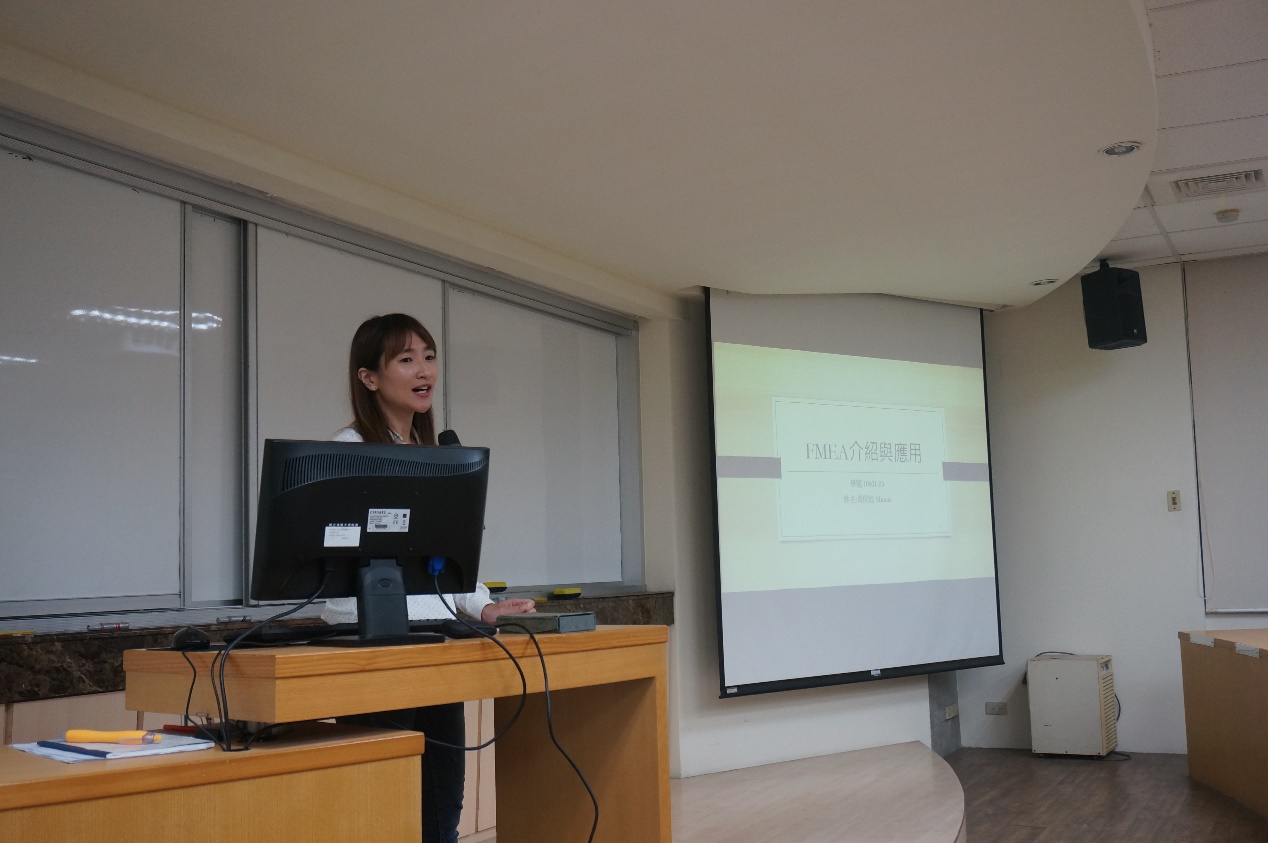 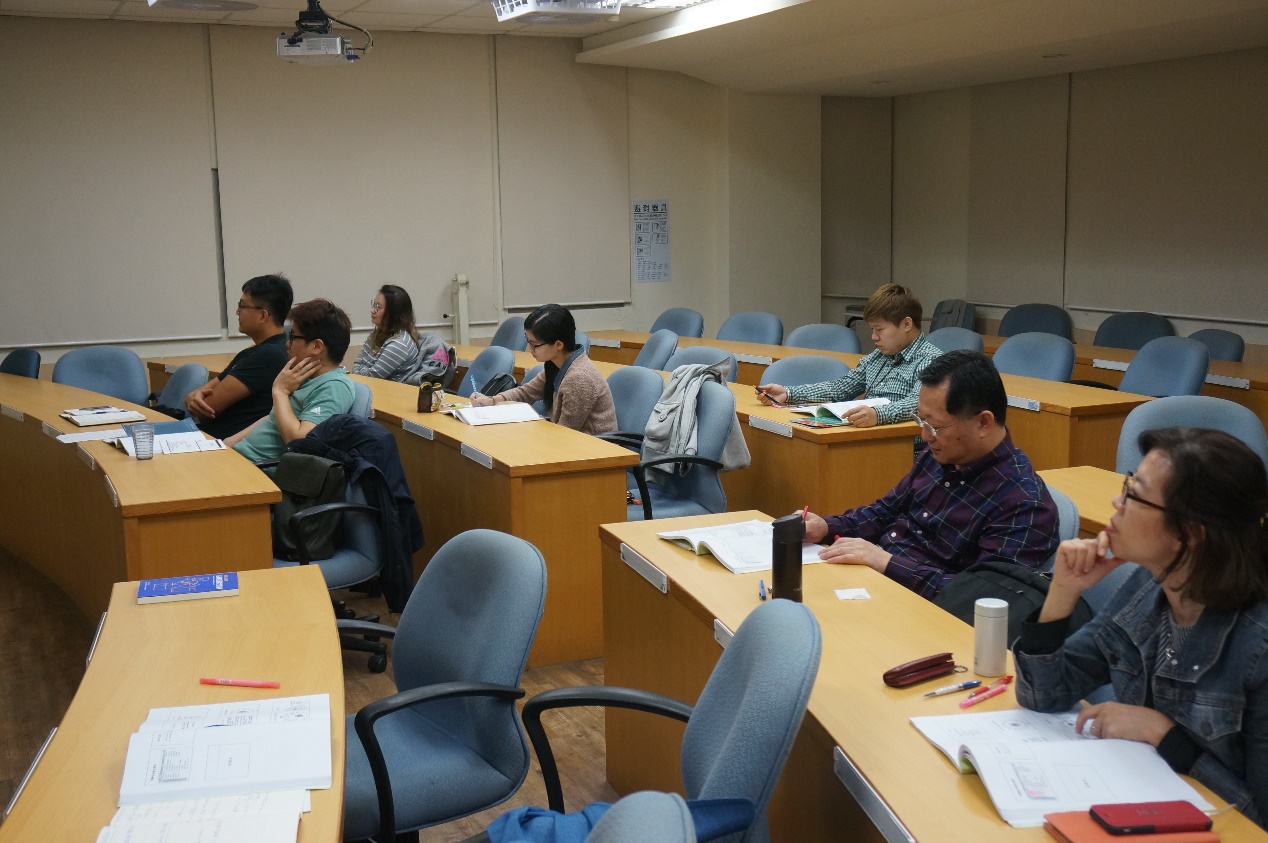 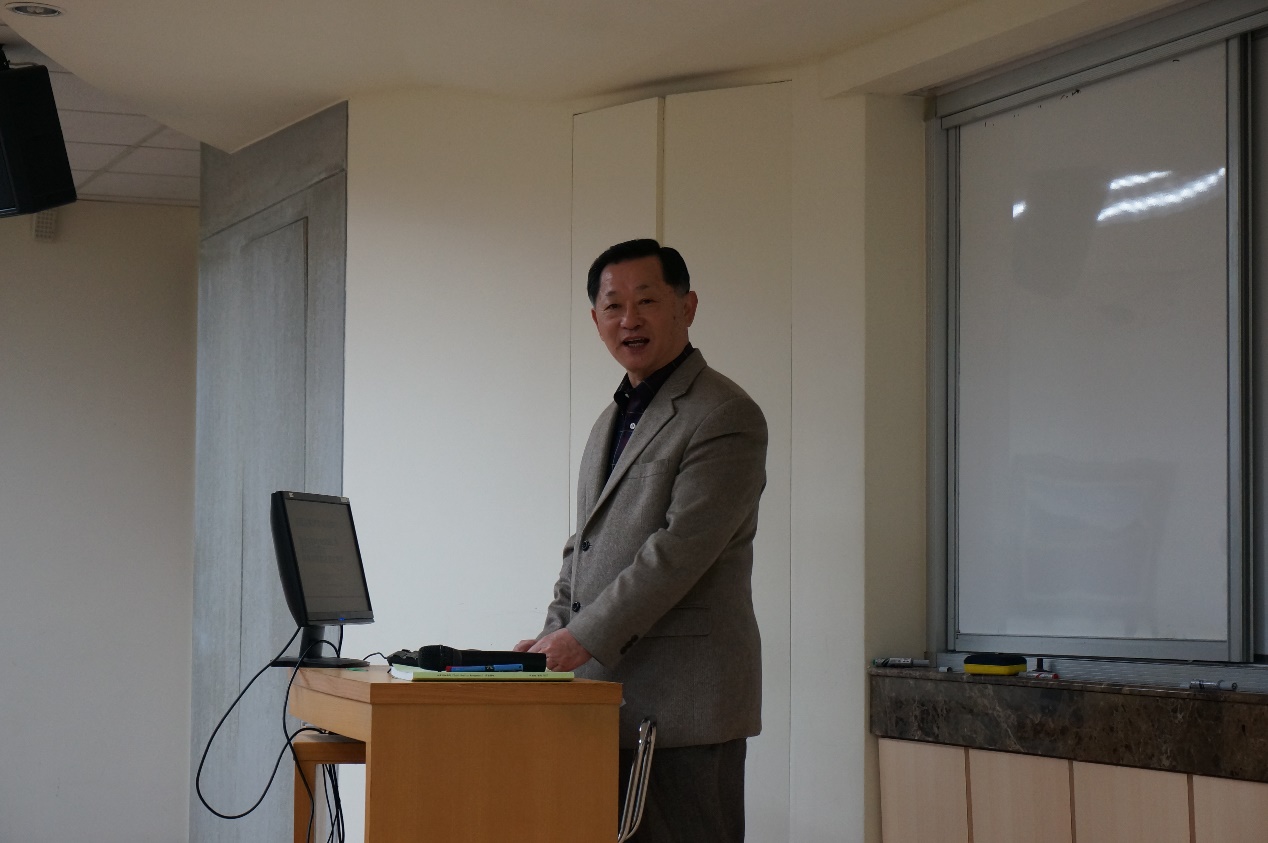 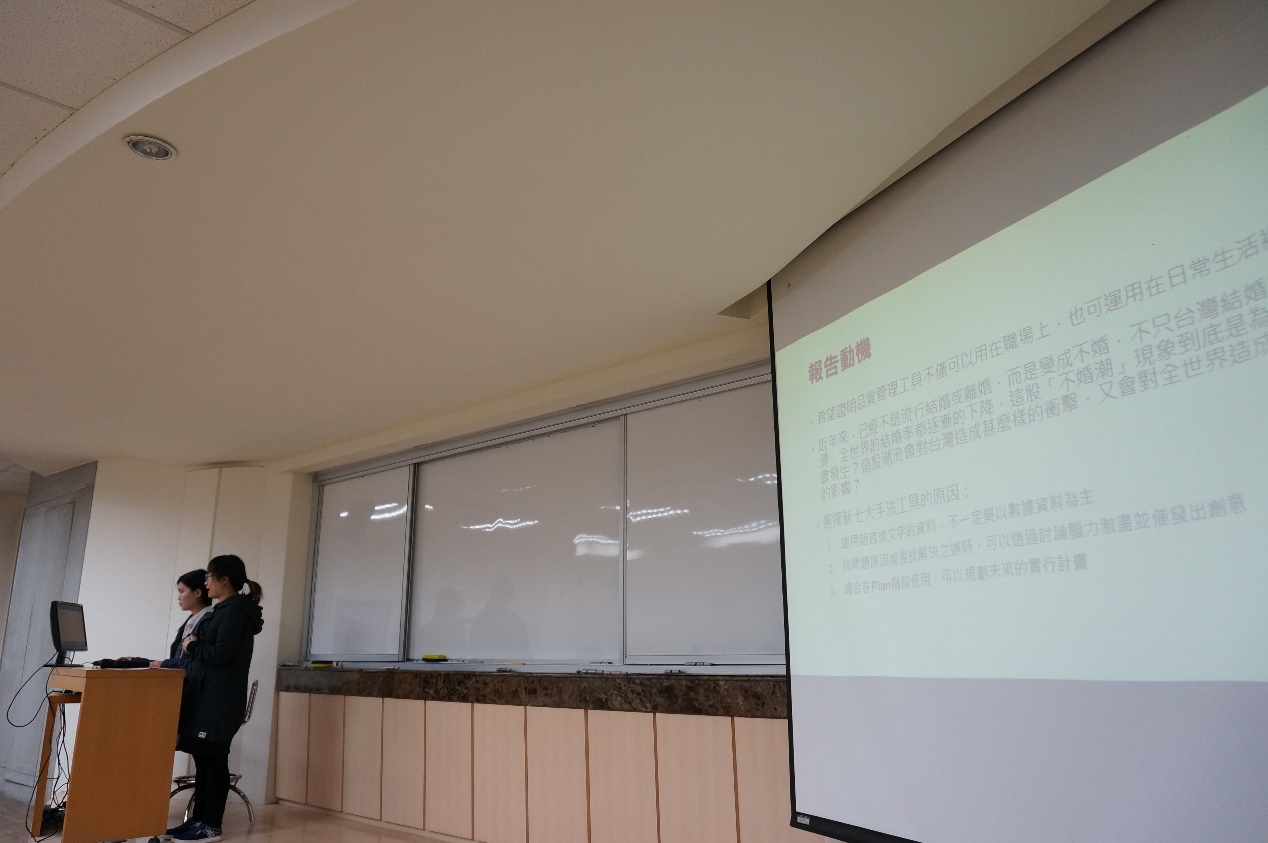 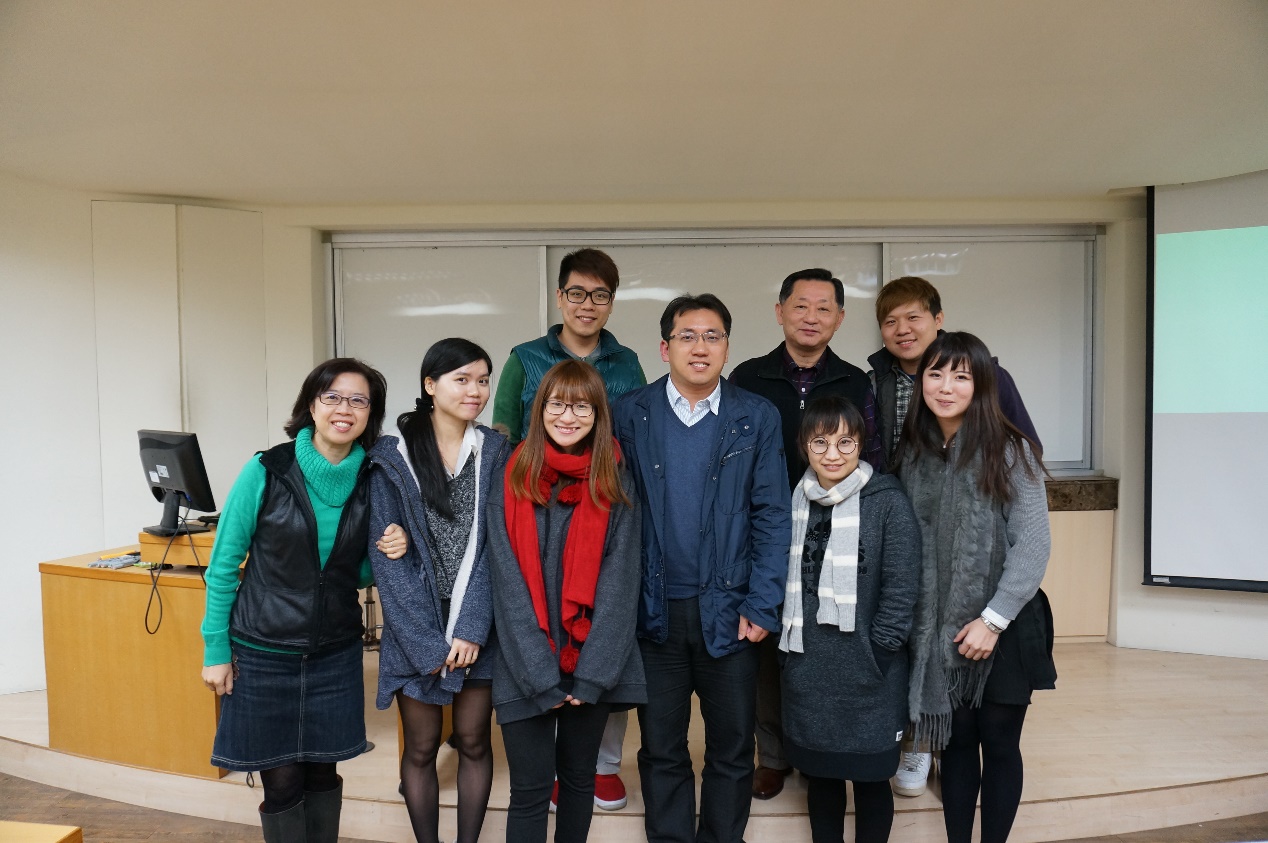 